Types of People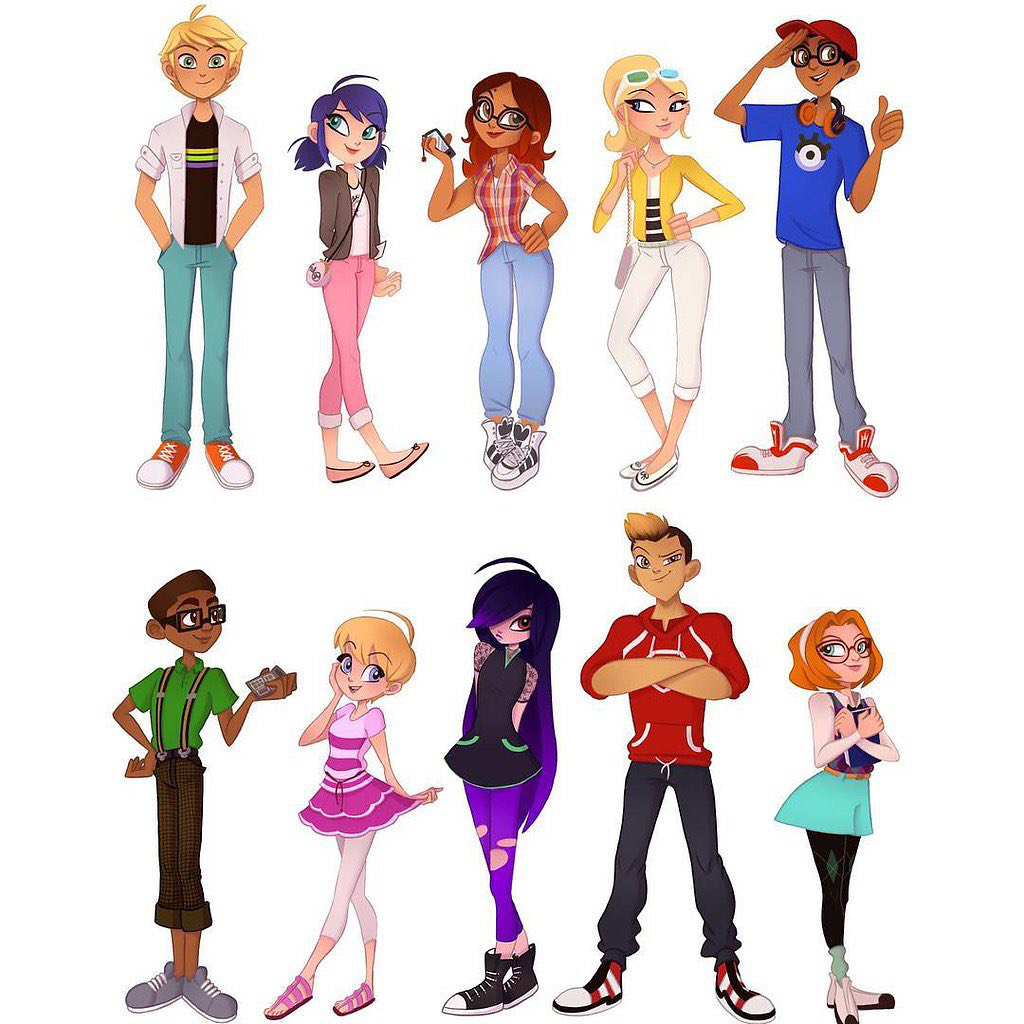 Exercise 1 Study the following words and expressions https://quizlet.com/324500311/flashcards 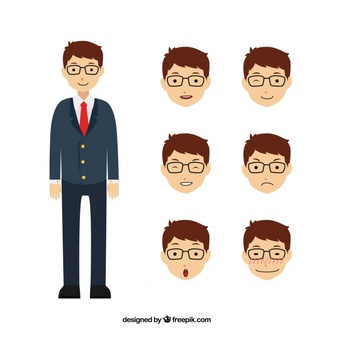 Exercise 2Match words and their definitions (сделать выпадающий список)polite
handsome
rude
miserable
mean
intelligent
hard-workinglazy
generous Showing a readiness to give more of something, especially money, than is strictly necessary or expected.A person working a lot, with much energy(of a man) good-lookingVery smartUnwilling to work or use energyUnwilling to give or share things, especially money; not generous(of a person) very much unhappy or uncomfortableHaving or showing behaviour that is respectful and considerate of other peopleVery impolite or bad-mannered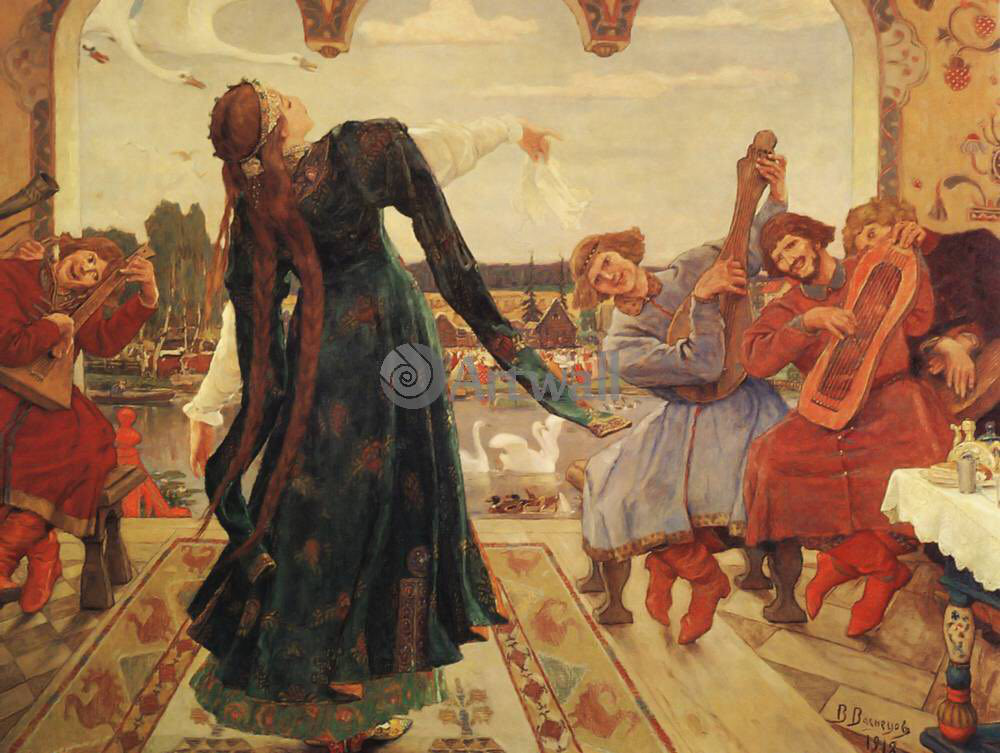 Exercise 3Fill in the gaps rude		mean		 stupid		 miserable 	    handsome 	                  lazy intelligent 		        generous 	polite 		              happy	        beautifulHe looks like a film-star. Every girl in the office wants to go out with him. He is very _____. She finds it easy to learn things and has passed all her exams. She is very _____.She always buys things for people. She is very _____.He hates working and would prefer to stay at home all day in front of television. He is so _____. He doesn’t know anything. He can’t even add up two and four. He is so _____.The children next-door are so _____. They never say “Please” or “Thank you” and always shout back at their parents. He is always smiling and thinks life is wonderful. He seems to be really _____.She works as a model. When she walks into a room every man turns and stares at her. She is really _____. He hates spending money. He is so _____.She always says “Please” and “Thank you”. She is a very _____ child. She never has a smile on her face and always looks unhappy. She is so _____. 
Exercise 4Study the following words and expressions https://quizlet.com/324509406/flashcards 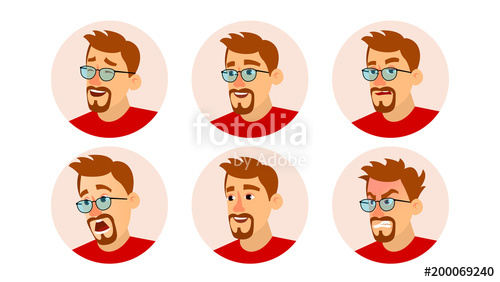 Exercise 5Match words and their definitions (сделать выпадающий список)boring
jealous 
imaginative
ambitious 
shy
sociable
patient
impatient
selfishWanting very much to become successful Not interestingHaving or showing creativityA person cannot waitVery angry if one’s boyfriend/girlfriend or husband/wife is attracted of looks at someone elseAble to wait or tolerate problems Interested only in own personal profit or pleasure, not thinking about othersWanting to talk and engage in activities with other people; friendlyNervous in the company of other people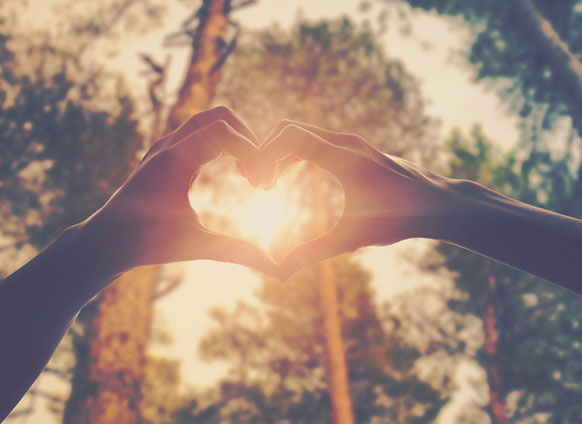 Exercise 6Fill in the gaps impatient 	                    selfish 		     patient		           ambitious
imaginative 		          tidy                           sociable                                   boringEverything is always in the right place in his room and on his desk. He is really_____.She finds it very easy to make up stories to tell her children, and can always think of new ideas.  She is so_____.He only ever thinks of himself. He is really_____.She wants to get a top job one day and even talks about becoming Prime Minister. She is extremely______.He hates waiting for people or trains and can’t stand it when things don’t happen immediately. He is very_____.He loves going to parties and meeting people. He is very_____.The only thing she ever talks about is golf. I almost fell asleep listening to her. She is so_____!He never shouts at us and will explain things over and over again until we understand them. He is very_____.She doesn’t like meeting strange people and usually feels nervous and uncomfortable at parties. She is extremely_____.Key Exercise 2Exercise 3Fill in the gapsHe looks like a film-star. Every girl in the office wants to go out with him. He is very _____ handsome. She finds it easy to learn things and has passed all her exams. She is very _____ intelligent.She always buys things for people. She is very _____ generous.He hates working and would prefer to stay at home all day in front of television. He is so _____ lazy. He doesn’t know anything. He can’t even add up two and four. He is so _____ stupid.The children next-door are so _____ rude. They never say “Please” or “Thank you” and always shout back at their parents. He is always smiling and thinks life is wonderful. He seems to be really _____ happy.She works as a model. When she walks into a room every man turns and stares at her. She is really _____ beautiful. He hates spending money. He is so _____ mean.She always says “Please” and “Thank you”. She is a very _____ polite child. She never has a smile on her face and always looks unhappy. She is so _____ miserable. Exercise 5Exercise 6Fill in the gapsEverything is always in the right place in his room and on his desk. He is really_____ tidy.She finds it very easy to make up stories to tell her children, and can always think of new ideas.  She is so_____ imaginative.He only ever thinks of himself. He is really_____ selfish.She wants to get a top job one day and even talks about becoming Prime Minister. She is extremely______ ambitious.He hates waiting for people or trains and can’t stand it when things don’t happen immediately. He is very_____ impatient.He loves going to parties and meeting  people. He is very_____ sociable.The only thing she ever talks about is golf. I almost fell asleep listening to her. She is so_____ boring!He never shouts at us and will explain things over and over again until we understand them. He is very_____ patient.Showing a readiness to give more of something, especially money, than is strictly necessary or expected.generousA person working a lot, with much energyhard-working(of a man) good-lookinghandsomeVery smartintelligentUnwilling to work or use energylazyUnwilling to give or share things, especially money; not generousmean (of a person) very much unhappy or uncomfortablemiserableHaving or showing behaviour that is respectful and considerate of other peoplepoliteVery impolite or bad-manneredrudeWanting very much to become successful ambitious Not interestingboringHaving or showing creativityimaginativeA person cannot waitimpatientVery angry if one’s boyfriend/girlfriend or husband/wife is attracted of looks at someone elsejealous Able to wait or tolerate problems patientInterested only in own personal profit or pleasure, not thinking about othersselfishWanting to talk and engage in activities with other people; friendlysociableNervous in the company of other peopleshy